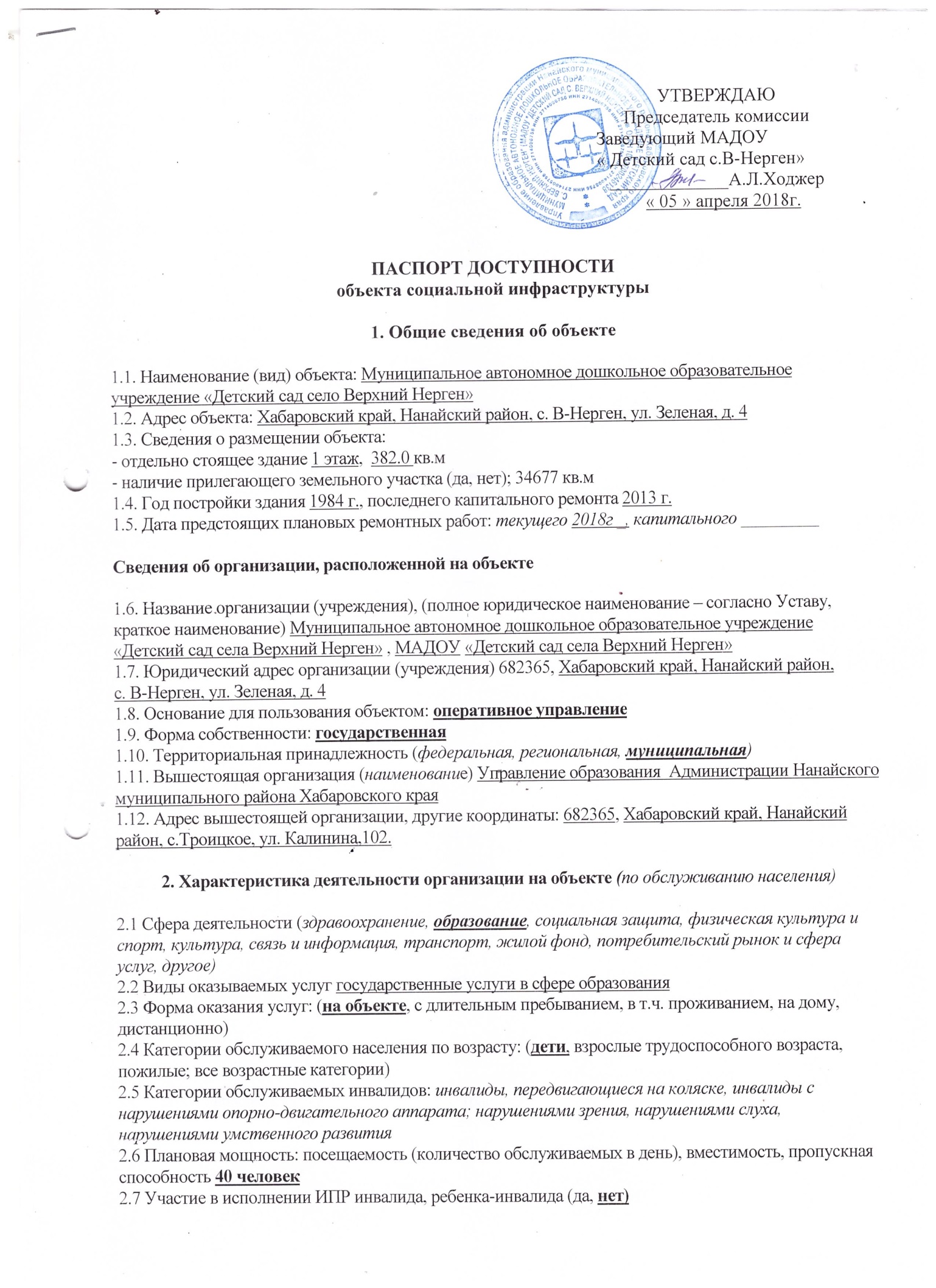 3. Состояние доступности объекта3.1 Путь следования к объекту пассажирским транспортом (описать маршрут движения с использованием пассажирского транспорта) нет остановки наличие адаптированного пассажирского транспорта к объекту нет.3.2 Путь к объекту от ближайшей остановки пассажирского транспорта:3.2.1 расстояние до объекта от остановки транспорта - нет3.2.2 время движения (пешком) ___________________ -нет3.2.3 наличие  выделенного от проезжей части пешеходного пути (да, нет),3.2.4 Перекрестки: нерегулируемые; регулируемые, со звуковой сигнализацией, таймером; нет3.2.5 Информация на пути следования к объекту: акустическая, тактильная, визуальная; нет3.2.6 Перепады высоты на пути: есть, нет.3.3 Организация доступности объекта для инвалидов – форма обслуживания** - указывается один из вариантов: «А», «Б», «ДУ», «ВНД»3.4 Состояние доступности основных структурно-функциональных зон** Указывается: ДП-В - доступно полностью всем;  ДП-И (К, О, С, Г, У) – доступно полностью избирательно (указать категории инвалидов); ДЧ-В - доступно частично всем; ДЧ-И (К, О, С, Г, У) – доступно частично избирательно (указать категории инвалидов); ДУ - доступно условно, ВНД – временно недоступно3.5. ИТОГОВОЕ  ЗАКЛЮЧЕНИЕ о состоянии доступности объекта социальной инфраструктуры: Объект привести в соответствие согласно нормам СанПиН, учитывая специфику работы (контингент обслуживания) данного учреждения: данный объект объекта социальной инфраструктуры имеет среднею оценку состояния доступности для инвалидов и маломобильных групп населения, т.е. доступен частично, избирательно (К,О,С,Г,У). Санитарно-гигиенические помещения не соответствуют нормам доступности маломобильных  групп  населения. Визуальные,  акустические, тактильные средства и устройства информации отсутствуют.Информация на пути следования к объекту, а также на прилегающей территории отсутствует. Система  связи на всех зонах отсутствует. Стоянка  для автомобилей отсутствует. Прилегающая территория достаточно освещена.4. Управленческое решение 4.1. Рекомендации по адаптации основных структурных элементов объекта*- указывается один из вариантов (видов работ): не нуждается; ремонт (текущий, капитальный); индивидуальное решение с ТСР; технические решения невозможны – организация альтернативной формы обслуживания4.2. Период проведения работ 2020-2030г.г.в рамках исполнения Плана адаптации объекта социальной инфраструктуры к потребностям инвалидов и других маломобильных групп населения.4.3 Ожидаемый результат (по состоянию доступности) после выполнения работ по адаптации Оценка результата исполнения программы, плана (по состоянию доступности) ДУ (К), ДП –И(О,С,Г,У)4.4. Для принятия решения требуется, не требуется (нужное подчеркнуть):согласование с  управлением образования администрацией Нанайского муниципального района, ХКО ООО «ВОИ». Имеется заключение уполномоченной организации о состоянии доступности объекта (наименование документа и выдавшей его организации, дата), прилагается ________________________________________________________________________________________4.5. Информация размещена (обновлена) на Карте доступности Хабаровского края (дата) _______________________zhit-vmeste.ru_______________________________________________(наименование сайта, портала)5. Особые отметкиПаспорт сформирован на основании:1. Анкеты (информации об объекте) от «05» апреля  2018г.,2. Акта обследования объекта: от «05» апреля  2018г.,Председатель комиссии, паспортизируемого объекта: Заведующий   МАДОУ « Детский сад с.Верхний Нерген» , Ходжер Анна Леонидовна__________(Должность, Ф.И.О.)	                                             (Подпись)Комиссия___________________________________________________________________________                     (название комиссии, утверждающей паспорт доступности объекта социальной инфраструктуры)Заведующий хозяйством	- Ходжер Вера Леонидовна___________________________________________________  ___________________                   (Должность, Ф.И.О.)                    	                                                (Подпись)Воспитатель – Киле Татьяна Валерьевна__________________________________________                  ___________________(Должность, Ф.И.О.)	                                                                              (Подпись)В том числе: представители общественных организаций инвалидовЗаместитель председателя Хабаровской краевой организации общероссийской общественной организации «Всероссийское общество инвалидов» - Верещагин Алексей Сергеевич____________                             __________________                                                                                               (Должность, Ф.И.О.)	                                                                              (Подпись)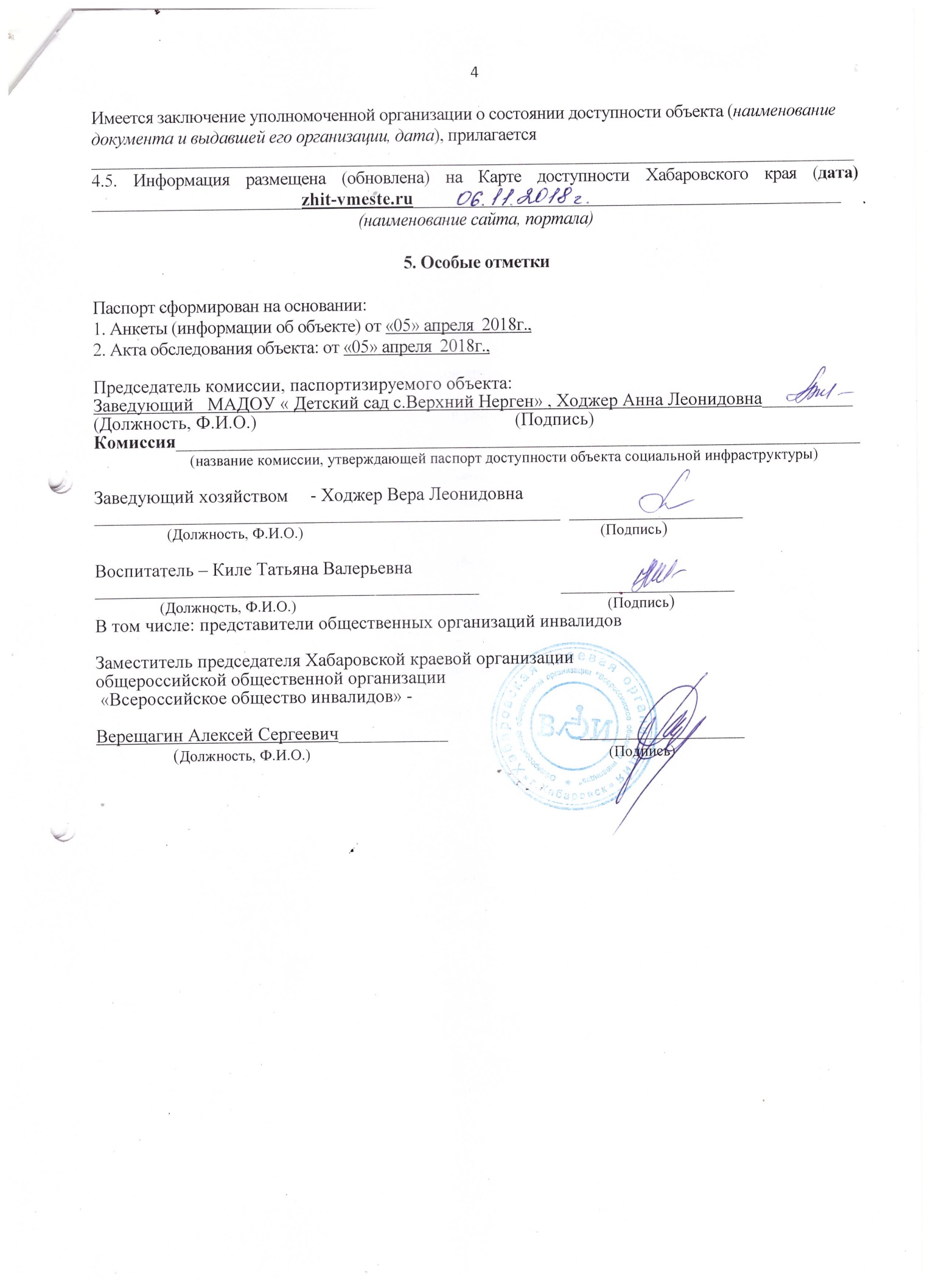 №№п/пКатегория инвалидов(вид нарушения)Вариант организации доступности объекта(формы обслуживания)*1.Все категории инвалидов и МГНДУ  в том числе инвалиды:2передвигающиеся на креслах-коляскахДУ3с нарушениями опорно-двигательного аппаратаДУ4с нарушениями зренияДУ5с нарушениями слухаДУ6с нарушениями умственного развитияБ№№п \пОсновные структурно-функциональные зоныСостояние доступности, в том числе для основных категорий инвалидов**1Территория, прилегающая к зданию (участок)ДУ(К), ДЧ-И(О,Г,С) ДП(У)2Вход (входы) в зданиеДУ(К,С), ДЧ-И(О,Г) ДП(У)3Путь (пути) движения внутри здания (в т.ч. пути эвакуации)ДУ(К,С), ДЧ-И(О,Г,С) ДП(У)4Зона целевого назначения здания (целевого посещения объекта)ДУ(К,С), ДЧ-И(О,Г) ДП(У)5Санитарно-гигиенические помещенияДУ(К,С), ДЧ-И(О,Г) ДП(У)6Система информации и связи (на всех зонах)ДУ-И(К,С,Г)7Пути движения к объекту (от остановки транспорта)ДУ(К,С) ДЧ(О,Г,У), УДЧ( О,У)№№п \пОсновные структурно-функциональные зоны объектаРекомендации по адаптации объекта (вид работы)*1Территория, прилегающая к зданию (участок)Не нуждается2Вход (входы) в зданиеТекущий   ремонт3Путь (пути) движения внутри здания (в т.ч. пути эвакуации)Капитальный  ремонт4Зона целевого назначения здания (целевого посещения объекта)Текущий  ремонт5Санитарно-гигиенические помещенияКапитальный  ремонт6Система информации на объекте (на всех зонах)Ремонт текущий (установка стендов, знаков и т.д.)7Пути движения  к объекту (от остановки транспорта)технические решения невозможны 8Все зоны и участки№Категория инвалидовСтепень доступности1КДЧ2ОДП3СДЧ4ГДЧ5УДП